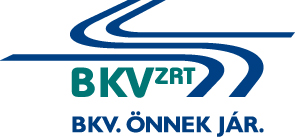 Kőér utcai telephely fűtését biztosító gőzbeszerzés (Eljárás száma: BKV Zrt. T-36/15)KIEGÉSZÍTŐ IRATOK2015. MELLÉKLETEK1. sz. melléklet:Részvételi jelentkezés adatlapja2. sz. melléklet:az alvállalkozók és KAPACITÁSAIT RENDELKEZÉSRE BOCSÁTÓ szervezet megjelölése3. sz. melléklet:Nyilatkozat a kizáró okok fenn nem állásáról4. sz. melléklet:NYILATKOZAT a Kbt. 56. § (1) kc) és (2) bekezdésében foglaltakról5. sz. melléklet:Nyilatkozat a kizáró okok fenn nem állásáról Az alvállalkozók és KAPACITÁSAIT RENDELKEZÉSRE BOCSÁTÓ szervezetek vonatkozásában 6. sz. melléklet:nYILATKOZAT az árbevételről7. sz. melléklet:REFERENCIanyilatkozat8. sz. melléklet:REFERENCIAIGAZOLÁS9. sz. melléklet:RÉSZVÉTELI NYILATkOZAT10. sz. melléklet:VISSZAIGAZOLÓ ADATLAP1. sz. mellékletRészvételi jelentkezés adatlapja 
Kőér utcai telephely fűtését biztosító gőzbeszerzés Részvételre Jelentkező adataiNeve:	Székhelye:	Cégjegyzékszáma: ……………………………………………………………..Adószáma: ……………………………………………………………………..Cégjegyzésre jogosult személy neve:	Jelen eljárásban kapcsolattartásra kijelölt személy/szervezetNeve, titulusa: 	telefonszáma: 	fax: 	e-mail: 	Közös részvételre jelentkezés esetén a jelentkezésben részes cégek neve:Neve:	Székhelye:	Cégjegyzékszáma: ……………………………………………………………..Adószáma: ……………………………………………………………………..Cégjegyzésre jogosult személy neve:	Neve:	Székhelye:	Cégjegyzékszáma: ……………………………………………………………..Adószáma: ……………………………………………………………………..Cégjegyzésre jogosult személy neve:	………..…………, 20..… év 	…………… hó ….. nap	Név2. sz. mellékletaz alvállalkozók és KAPACITÁSaiT RENDELKEZÉSRE BOCSÁTÓ szervezet megjelölése………..…………, 20..… év 	…………… hó ….. nap	Név3. sz. mellékletNyilatkozat a kizáró okok fenn nem állásárólAlulírott ................................., mint a(z) ...................................................... képviseletére jogosult személy nyilatkozom, hogy társaságunkkal szemben nem állnak fenn a közbeszerzésekről szóló törvény 56. § (1) bekezdés f) és i) pontjaiban foglalt kizáró okok, melyek szerint közbeszerzési eljárásban nem lehet ajánlattevő, részvételre Jelentkező, alvállalkozó, és nem vehet részt az alkalmasság igazolásában olyan gazdasági szereplő, aki56. § (1)f) korábbi – három évnél nem régebben lezárult – közbeszerzési eljárásban hamis adatot szolgáltatott és ezért az eljárásból kizárták, vagy a hamis adat szolgáltatását jogerősen megállapították, a jogerősen megállapított időtartam végéig;i)16 korábbi közbeszerzési eljárás eredményeként 2010. szeptember 15-ét követően kötött szerződésével kapcsolatban az alvállalkozója felé fennálló (vég- vagy részszámlából fakadó) két éven belül született jogerős és végrehajtható közigazgatási, vagy bírósági határozatban megállapított fizetési kötelezettsége 10%-ot meghaladó részét, az ilyen határozatban megállapított fizetési határidőn belül nem teljesítette, annak ellenére, hogy az ajánlatkérőként szerződést kötő fél a részére határidőben fizetett;………..…………, 20..… év 	…………… hó ….. nap	NévJelentkezőnek jelentkezéséhez fentiekre vonatkozóan közjegyző vagy gazdasági, illetve szakmai kamara által hitelesített nyilatkozatot kell csatolnia.4. sz. mellékletnYILATKOZAT a Kbt. 56. § (1) kc) és (2) bekezdésében foglaltakrólAlulírott ................................., mint a(z) ...................................................... képviseletére jogosult személy nyilatkozom, a Kbt. 56. § (1) bekezdés kc) alpontja tekintetében kijelentjük, hogy az általunk képviselt vállalkozás olyan társaságnak minősül, melyet nem jegyeznek szabályozott tőzsdén.Kijelentjük, hogy az általunk képviselt társaságban az alábbi – pénzmosás és a terrorizmus finanszírozása megelőzéséről és megakadályozásáról szóló 2007. évi CXXXVI. törvény 3. § r) pontja szerinti definiált – tényleges tulajdonosok* rendelkeznek tulajdonosi részesedéssel:Kijelentjük, hogy az általunk képviselt társasággal szemben nem állnak fenn a Kbt. 56. § (2) bekezdésében meghatározott kizáró okok, továbbá, hogy társaságunkban az alábbiakban megjelölt jogi személy vagy jogi személyiséggel nem rendelkező szervezetek rendelkeznek 25%-ot meghaladó részesedéssel:Fent megjelölt szervezetek vonatkozásában a Kbt. 56. § (2) bekezdésében meghatározott kizáró ok nem áll fenn.………..…………, 20..… év 	…………… hó ….. nap	Név* a pénzmosás és a terrorizmus finanszírozása megelőzéséről és megakadályozásáról szóló 2007. évi CXXXVI. törvény 3. § r) pontja szerinti definiált – tényleges tulajdonosr) tényleges tulajdonos:ra) az a természetes személy, aki jogi személyben vagy jogi személyiséggel nem rendelkező szervezetben közvetlenül vagy – a Polgári Törvénykönyvről szóló 2013. évi V. törvény (a továbbiakban: Ptk.) 8:2. § (4) bekezdésében meghatározott módon – közvetve a szavazati jogok vagy a tulajdoni hányad legalább huszonöt százalékával rendelkezik, ha a jogi személy vagy jogi személyiséggel nem rendelkező szervezet nem a szabályozott piacon jegyzett társaság, amelyre a közösségi jogi szabályozással vagy azzal egyenértékű nemzetközi előírásokkal összhangban lévő közzétételi követelmények vonatkoznak,rb) az a természetes személy, aki jogi személyben vagy jogi személyiséggel nem rendelkező szervezetben – a Ptk. 8:2. § (2) bekezdésében meghatározott – meghatározó befolyással rendelkezik,rc) az a természetes személy, akinek megbízásából valamely ügyleti megbízást végrehajtanak,rd) alapítványok esetében az a természetes személy,1. aki az alapítvány vagyona legalább huszonöt százalékának a kedvezményezettje, ha a leendő kedvezményezetteket már meghatározták,2. akinek érdekében az alapítványt létrehozták, illetve működtetik, ha a kedvezményezetteket még nem határozták meg, vagy3. aki tagja az alapítvány kezelő szervének, vagy meghatározó befolyást gyakorol az alapítvány vagyonának legalább huszonöt százaléka felett, illetve az alapítvány képviseletében eljár, továbbáre) az ra)-rb) alpontokban meghatározott természetes személy hiányában a jogi személy vagy jogi személyiséggel nem rendelkező szervezet vezető tisztségviselője;5. sz. mellékletNyilatkozat a kizáró okok fenn nem állásáról Az alvállalkozók, ALKALMASSÁG IGAZOLÁSÁRA IGÉNYBE VETT MÁS SZERVEZET vonatkozásábanAlulírott ................................., mint a(z) ...................................................... képviseletére jogosult személy nyilatkozom, hogy a szerződés teljesítéséhez nem vesz igénybe a Kbt. 56. § (1) bekezdés a)-k) pontjaiban meghatározott kizáró okok hatálya alá eső alvállalkozót, valamint az általa alkalmasságának igazolására igénybe vett más szervezet nem tartozik a Kbt. 56.§ (1) bekezdés a)-k) pontjaiban meghatározott kizáró okok hatálya alá.………..…………, 20..… év 	…………… hó ….. nap	Név6. sz. mellékletnYILATKOZAT Az árbevételről Alulírott ................................., mint a(z) ...................................................... képviseletére jogosult személy nyilatkozom, hogy társaságunk általános forgalmi adó nélkül számított árbevétele  az alábbiak szerint alakult: ………..…………, 20..… év 	…………… hó ….. nap	Név7. sz. mellékletReferencianyilatkozat………..…………, 20..… év 	…………… hó ….. nap	Név8. sz. mellékletREFERENCIAIGAZOLÁS(Referenciát adó szerződéses partner által töltendő ki!)A referencia igazolást kiállító szervezet megnevezése: 	A referencia igazolást kiállító személyneve: 	beosztása: 	elérhetősége: 	A szolgáltatást teljesítő cég megnevezése: 	A teljesítés adatai:A szolgáltatás tárgya: 	A teljesítés ideje: 	A teljesítés helye: 	Az ellenszolgáltatás összege: 	évek szerinti bontásban:200….: 	200….: 	200….: 	200….: 	200….: 	200….: 	A teljesített mennyiség (megadva a szállítás mennyiségét GJ-ban, a nyomási értékét bar-ban, a hőmérsékletét oC-ban): 	évek szerinti bontásban:200….: 	200….: 	200….: 	200….: 	200….: 	200….: 	Nyilatkozat, hogy a teljesítés az előírásoknak és a szerződésnek megfelelően történt-e:………..…………, 20..… év 	…………… hó ….. nap	Név	(a referenciát kiállító részéről)9. sz. melléklet RÉszvételi NYILATKOZATAlulírott ................................., mint a(z) ...................................................... képviseletére jogosult személy nyilatkozom, hogycégünk a kis- és középvállalkozásokról, fejlődésük támogatásáról szóló törvény szerint:mikrovállalkozáskisvállalkozásközépvállalkozásnem tartozik a törvény hatálya alá.*………..…………, 20..… év 	…………… hó ….. nap	Név10. sz. mellékletVISSZAIGAZOLÓ ADATLAPA Kiegészítő iratok letöltésérőlAlulírott ……………………………………… (cég neve) ……………………………………………….. (címe) ezen visszaigazolás BKV Zrt. Gazdasági Igazgatóság, Beszerzési Főosztály részére történő megküldésével igazolom, hogy a „Kőér utcai telephely fűtését biztosító gőzbeszerzés” (BKV Zrt.) tárgyú közbeszerzési eljárásban a Kiegészítő iratokat az Ajánlatkérő honlapjáról letöltöttük.Kapcsolattartó személy neve: ……………………………………………………………Beosztása: ………………………………………………………………………………..Postai címe: ………………………………………………………………………………Telefax:……………………………………………………………………………………Telefon: …………………………………………………………………………………..E-mail: ……………………………………………………………………………………………..…………, 20..… év 	…………… hó ….. nap	NévA szerződés teljesítéséhez a közbeszerzés értékének 10 %-át meghaladó mértékben igénybe venni kívánt alvállalkozók neve és székhelyeA közbeszerzésnek a közreműködésével érintett rész(ek) megnevezéseA közbeszerzésnek a közreműködésével érintett rész(ek) %-os aránya1.2.Kapacitásait rendelkezésre bocsátó szervezet neve és székhelyeAzon alkalmassági minimum követelmény (követelmények), melynek igazolása érdekében a részvételre Jelentkező ezen szervezet kapacitásaira (is) támaszkodik (felhívás vonatkozó pontjának megjelölésével) 1.2.A közbeszerzésnek azon részei(nek) megnevezése, melyek teljesítéséhez a közbeszerzés értékének 10 %-át meg nem haladó mértékben alvállalkozók kerülnek igénybevételreA közbeszerzés értékének tíz %-át nem meghaladó mértékben igénybe venni kívánt alvállalkozó neve és címe (amennyiben az alkalmassági követelményeknek vele együttesen kíván megfelelni) 1.2.NévLakcím25%-ot meghaladó mértékben tulajdoni résszel vagy szavazati joggal rendelkező szervezet neve25%-ot meghaladó mértékben tulajdoni résszel vagy szavazati joggal rendelkező szervezet címeÉvTeljes – általános forgalmi adó nélkül számított – árbevétel (Ft)2012.2013.2014.Teljesítés ideje
(év, hó, nap) Szerződést kötő másik fél megnevezéseSzolgáltatás tárgya, mennyisége (megadva a szállítás mennyiségét GJ-ban, a nyomási értékét bar-ban, a hőmérsékletét oC-ban) Ellenszolgál-tatás összege Nyilatkozat, hogy a teljesítés az előírásoknak és a szerződésnek megfelelően történt-eA referenciát igazoló személy (szerződéses partner) neve, elérhetősége